Не создавайте психотравмирующих ситуаций при выставлении оценок за контрольные работы, за триместр, выставляйте оценки не формально, а с учетом личностных особенностей и достижений каждого ученика.Наряду с оценкой чаще используйте положительные оценочные суждения («молодец, хороший ответ, справился» и т. д.).Используйте систему поощрений, а именно: фотографии лучших учеников, грамоты, благодарности родителям (письменные, устные), положительные записи в дневнике.Поддерживайте контакт с классным руководителем, узнавайте о проблемах ребенка, его здоровье, семейных отношениях.Не допускайте педагогического манипулирования.В течение первого месяца (сентябрь) обучения используйте«бездвоечное» обучение.Грамотно используйте дневник учащегося для связи с родителями.Учитывайте в планировании учебной работы динамику умственной работоспособности пятиклассника в течение дня, недели.Учитывайте индивидуальные психологические особенности ребенка: темперамент и связанные с ним «врабатываемость», темп, переключение, особенности внимания, двигательная активность и т. д.Данные рекомендации разработаны на основании пожеланий педагогам среднего звена от педагогов начальной школы и учеников пятых классов.Помните, идя в класс к пятиклассникам, Вы идёте на урок к детям.Объясняя новый материал, не торопитесь, повторите лишний раз.Опирайтесь в работе с детьми на реальные их знания, умениянавыки, а не прописанные в учебниках.Создавайте ситуации успеха на уроках, чтобы дети не боялись у Вас отвечать и поверили в себя и свои силы.Будьте с детьми вежливыми.Корите ребёнка за реально совершённый в данный момент проступок, не вспоминая былое и не давая негативного прогноза на будущее.   Вызывайте к доске по именам и только в хорошем расположении духа.Не используйте вызов к доске или письменную проверку знаний как средство поддержания дисциплины.Успокойте ребёнка перед проверкой знаний, обнадежьте его на хороший результат.Вызывая к доске сначала проговорите задание, а потом вызывайте ребёнка, чтобы у него в голове появился план ответа. Дайте время сосредоточиться на ответе и успокоиться.Вызвав ребёнка к доске дайте, ему высказаться, не сбивайте его замечаниями, не имеющими отношения к объясняемому материалу.Пресекайте попытки других детей посмеяться над неудачным ответом одноклассника.Если ребёнок допустил ошибку, вызовите ему на помощь кого-либо из одноклассников—вдвоём у доски веселее и учитель не так серьёзен.Сообщать заранее критерии оценки качества знаний по вашему предмету, (в начале урока, а не после ответа у доски).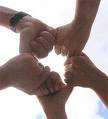 Как пройти успешно адаптацию в 5 классе?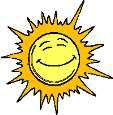 Рекомендации классным руководителям и учителям предметникам5-х классов.Что необходимо учитывать руководителям, педагогам, воспитателям, чтобы процесс обучения, воспитания и развития шел более равномерно, последовательно и эффективно?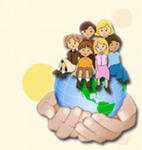 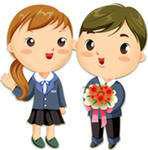 Что необходимо грамотно осуществлять?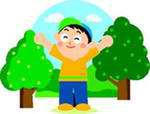 Что поможет ребенку учиться успешнее?Что необходимо учитывать классным  руководителям, педагогам, чтобы процесс обучения, воспитания и развития шел более равномерно, последовательно и эффективно?Учитывать не только учебные достижения ученика, но и его здоровье, семейные трудности, условия быта и другие объективные факторы, влияющие на формирование личности ребенка.Учитывать трудности адаптации школьника в переходные периоды.Учитывать индивидуальные личностные особенности ученика.Что необходимо грамотно осуществлять?Отслеживание хода развития процессов обучения, воспитания.Процесс социализации ребенка в коллективе.Что поможет ребенку учиться успешнее?Психолого-педагогическая поддержка каждого ребенка.Ориентация на успех.Выбор личностно-ориентированных образовательных технологий.Наблюдение, руководство, коррекция динамики развития интеллекта, творческих способностей.Приобретение учениками прочных знаний с возможностью использования их в новых ситуациях.Формирование общих учебных умений и навыков.Сохранение имеющегося запаса здоровья школьников в процессе получения среднего образования.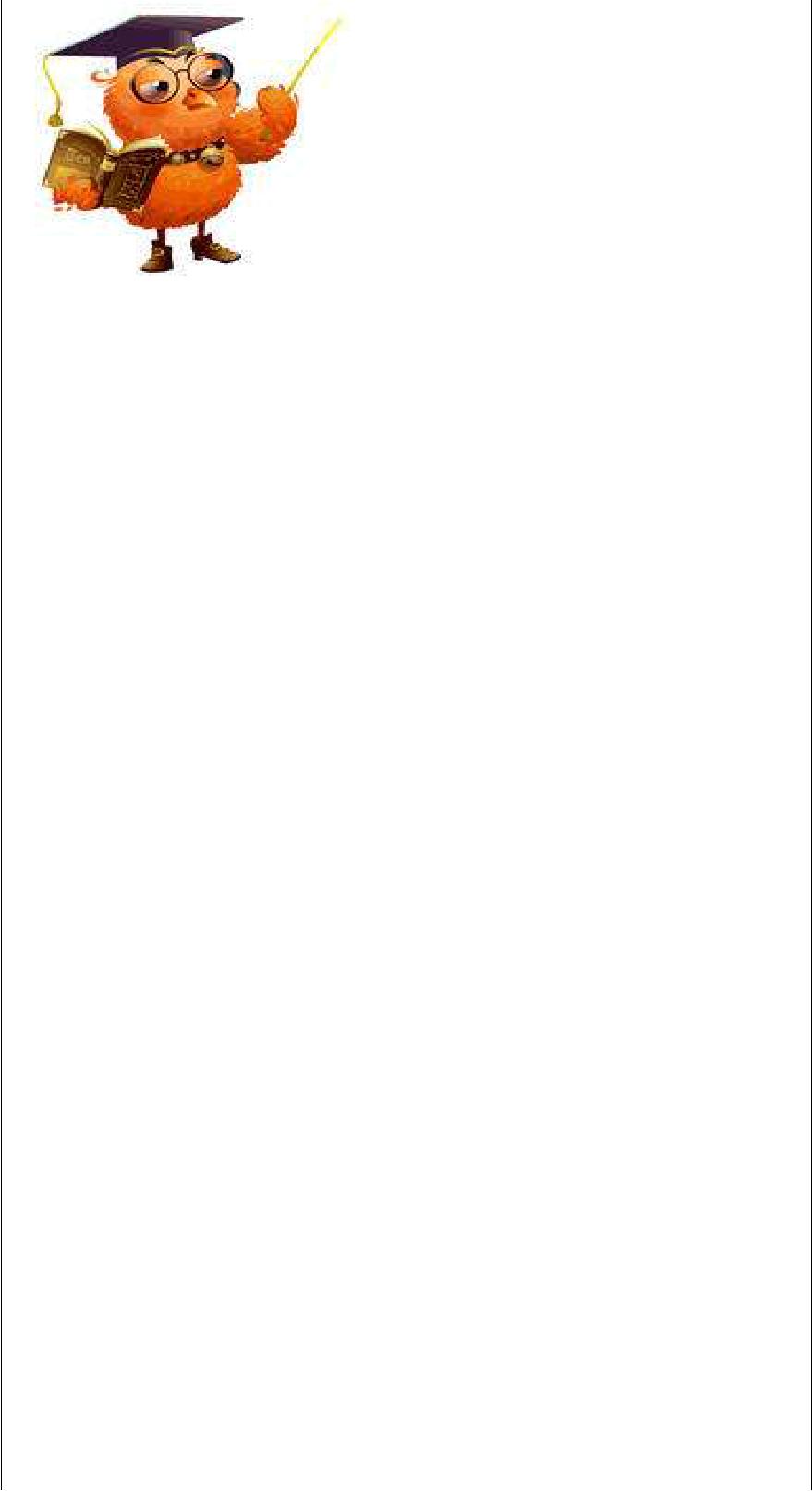 Рекомендации классным руководителям 5-х классов. Классный руководитель — очень значимая фигура в образовательном процессе. От классного руководителя всецело зависит микроклимат в классном коллективе, во многом — результаты учебной                        деятельности.Если классный руководитель сам имеет коммуникативные трудности, ему будет сложно налаживать контакты и с детьми, и с педагогами, и с родителями. Если классный руководитель лишь равнодушный исполнитель своих прямых функциональных обязанностей, не «болеет» за каждого ученика душой, то кто тогда подумает о перегрузках, позаботится о сохранении здоровья ученика, побеспокоится о развитии способностей и привлечении всех потенциальных возможностей каждого ребенка, сделает все от него зависящее, чтобы развитие классного коллектива и каждого ученика в нем шло не по наклонной, не по прямой, а по возрастающей?На первом родительском собрании необходимо представить новых учителей, способствовать установлению контакта родителейними.Поддерживайте контакт с родителями учащихся (встречи, письма, телефонные звонки и т. д.).Постоянно поддерживайте сотрудничество с психологом и социальным педагогом.Помогите новым ученикам запомнить имена и фамилии одноклассников и Ф. И. О. учителей-предметников (можно использовать визитки, таблички с именем, которые ставятся на парту на каждом уроке).Познакомьтесь с условиями проживания ребенка, взаимоотношениями в семье, здоровьем ребенка (по медицинской карте ребенка).Осуществите грамотное рассаживание детей в классе с учетом их индивидуальных особенностей, психологической совместимости, здоровья, пожеланий родителей.Рекомендации учителям - предметникам1.Учитывайте трудности адаптационного периода, возрастные особенности пятиклассников в выборе терминологии, подборе методических приемов.Не перегружайте учеников излишними по объему домашними заданиями, дозируйте их с учетом уровня подготовки ученика, гигиенических требований возраста.Следите за темпом урока — высокий темп мешает многим детям усваивать материал.Налаживайте эмоциональный контакт с классом.На заседаниях методических объединений, классных и общешкольных совещаниях выработайте единые требования к учащимся (соблюдайте единый орфографический режим, критерии оценок).Развивайте общие учебные умения и навыки, учите ребят правильно учиться.Налаживайте эмоциональный контакт с родителями учащихся.Никогда не используйте оценку как средство наказания ученика. Оценка достижений должна быть ориентацией на успех, способствовать развитию мотивации к учению, а не ее снижению.Замечайте положительную динамику в развитии каждого отдельного ученика (нельзя сравнивать «Машу с Петей», можно — «Петю вчерашнего и сегодняшнего»).Развивайте навыки самоконтроля, умение оценивать свою работу и работу класса. Не бойтесь признать свои ошибки. Постоянно анализируйте все плюсы и минусы в своей работе.Разнообразьте методику работы в группах, в парах, индивидуально.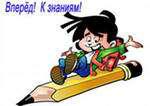 